Ngā kākanoKua ruia atu te kākano – kātahi ka aha?Mēnā ka tau te kākano ki tētahi wāhi arotau, ka tinaku, ā, ka pihi he tipu hou.E uhia ana te kākano e te kahukano.Kei roto i te kākano te kikiri (te punua tipu) me tōna pātaka kai.Ka uruuru mai te wai me te hāora ki te kākano, ka whakamahana ngā hihi o Tama-nui-te rā i te oneone, nāwai, nāwai, ā, ka pihi mai te punua pakiaka me te wana..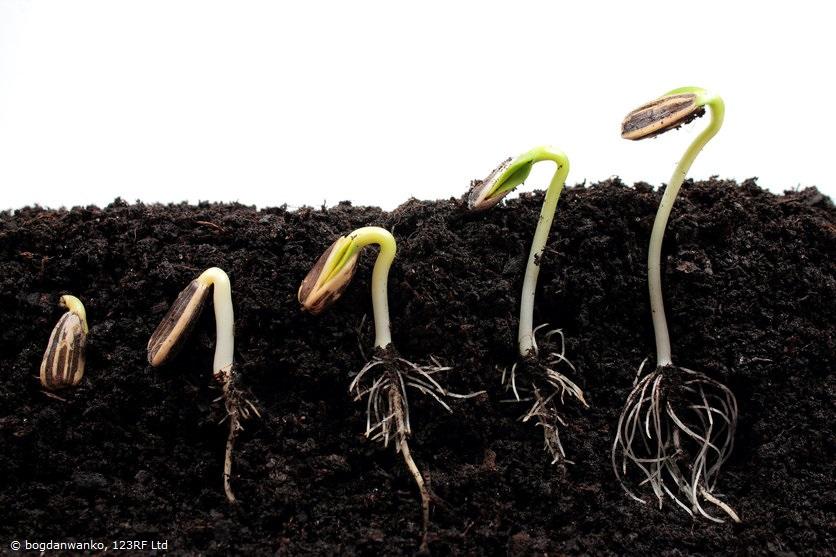 TinakutangaKo ngā āhuatanga matua e tinaku ai tētahi kākano ko te wai, ko te hāora, ko te mahana (o te oneone me te hau takiwā).He aha ngā momo tupu e whai ai i ngā kākano?He rerekē te tikanga a tēnā momo tupu, a tēnā momo tupu e whai ai i ngā kākano, mō te taha ki te whakaputu kai mā te tupu hou. Waihoki, he rerekē te putanga o te tupu hou a tēnā momo, a tēnā momo i te tinakutanga.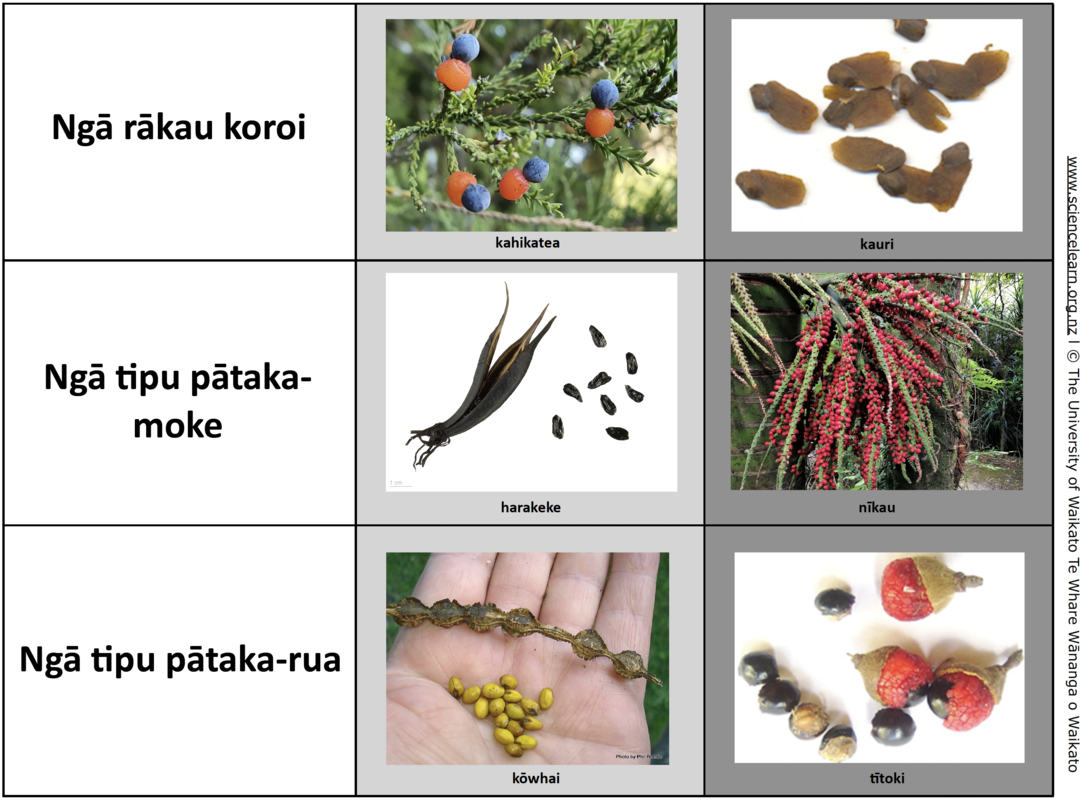 Ngā momo tipu e whai ai i ngā kākanoNgā rākau koroī, ngā tipu pātaka-moke me ngā tipu pātaka-rua. Kei runga ake, ka kitea te kahikatea, te kauri, te harakeke, te nīkau, te kōwhai, me te tītoki hei tauira.Image acknowledgements: Kahikatea, cbeard, CC BY-NC 4.0, sourced from iNaturalistNZ; Kauri and tītoki, Wayne Bennett, CC BY-NC 4.0; Harakeke, Roger Culos, CC BY-SA 3.0; Nikau, Grey Smith, CC BY-NC 4.0, sourced from iNaturalistNZ; Kōwhai, Phil Bendle, CC BY-NC-ND 3.0 NZ.Te tinakutanga o ngā kākano: te tipu pātaka-ruaKo tā ngā pātaka, koirā ngā pātaka matua o roto i ngā tupu pātaka-rua. He wāhanga ērā pātaka o te kikiri, nō reira, e rua ngā huinga o ngā pūira tō ia pātaka - tētahi nō te tupu whaea, ā, tetahi nō te tupu matua.I ngētehi wā ka tipu ngā pātaka hei rau tuatahi o te tupu hou, ā, ka pihi ake ki runga ake i te oneone i te tinakutanga. Heoi, mō ētahi atu momo, pērā i ngā pī, ka noho kei raro kē i te oneone.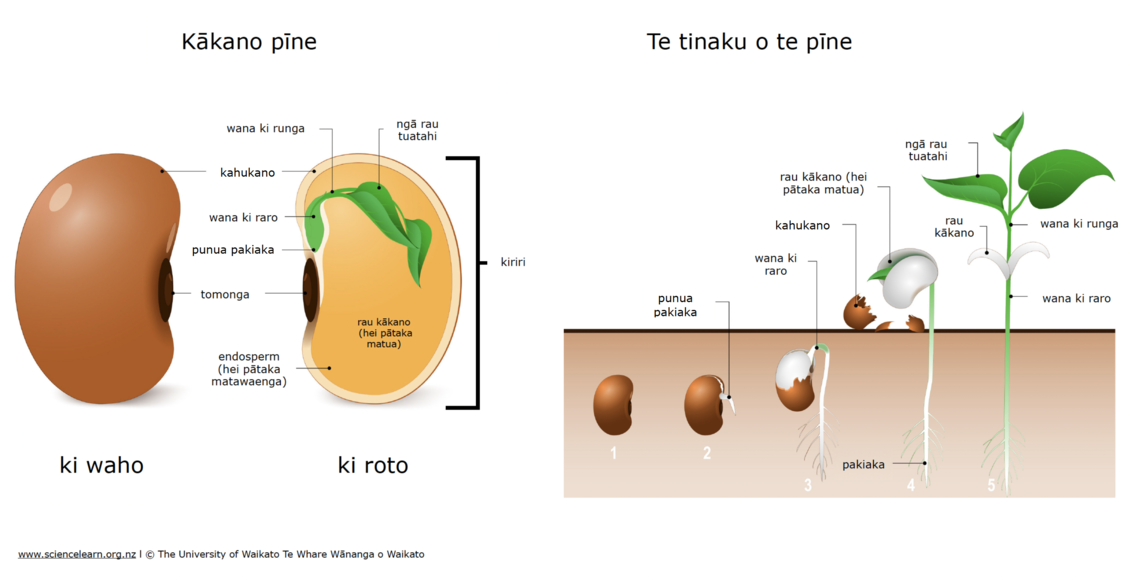 He hoahoa mō te tinakutanga o te pātaka-ruaNgā wāhanga o te kākano me te tinakutanga o ngā tupu pātaka-rua. Te pīne hei tauira. He maha ngā momo rākau pātaka-rua kei roto i ngō tātou ngahere, pērā i te kawakawa, i te manakura me te tītoki.Ngā hoahoa/whakaahuatia nā Designua, 123RF Ltd.Te tinakutanga o ngā kākano: tipu pātaka-mokeKo te ‘endosperm’ te pātaka matua kei roto i ngā kākano pātaka-moke. He pūtautau te ‘endosperm’ e whakaahuatia ana i te whakatōnga. Kei a ia ngā huinga e toru o ia pūira – e rua nō te tupu whaea, ā, kotahi nō te tupu matua.Ko te mahi matua o te pātaka kei ngā kākano pātaka-moke, ko te whakawhiti i ngā kai mai te “endosperm” ki te wana me te punua pakiaka. Kāore te pātaka i te pihi ake te kākano. Engari anō te wana, ka pihi kē mai i te kākano kei roto i tētehi kahukano.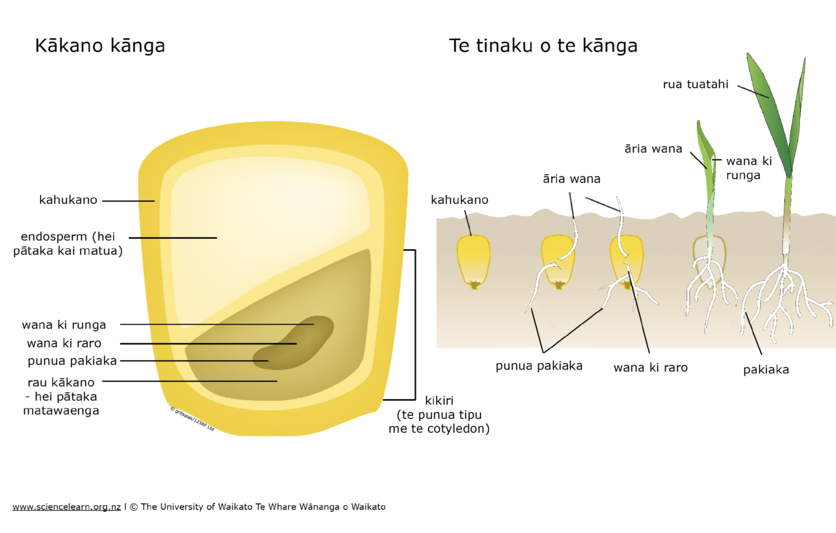 He hoahoa mō te tinakutanga o te pātaka-mokeNgā wāhanga o te kākano me te tinakutanga o ngā tupu pātaka-ru. Te kānga hei tauira. Ko ngā rākau pātaka-moke ki roto i te rohe nei, ko te nīkau me te tī kōuka.Te tinakutanga o ngā kākano: rākau koroīHe aha te rerekētanga o ngā kākano koroī i ngā kākano o ngētehi atu momo tupu?Ko te ‘gametophyte’ te pātaka matua o ngā kākano koroī. Ko tā te ‘gametophyte’ he whakaputa i te pūtau hema-uwha, ā, kei a ia kotahi huinga anake o ngā pūira o te tupu whaea.Ko te mahi matua o ngā pātaka o te kākano koroi, hei rau tuatahi mō te tupu hou. Neke atu i te 20 ngā pātaka kei roto i ngā kākano o ngētehi momo rākau koroī. Te nuinga o te wā, ka pihi ai aua pātaka ki runga ake i te oneone.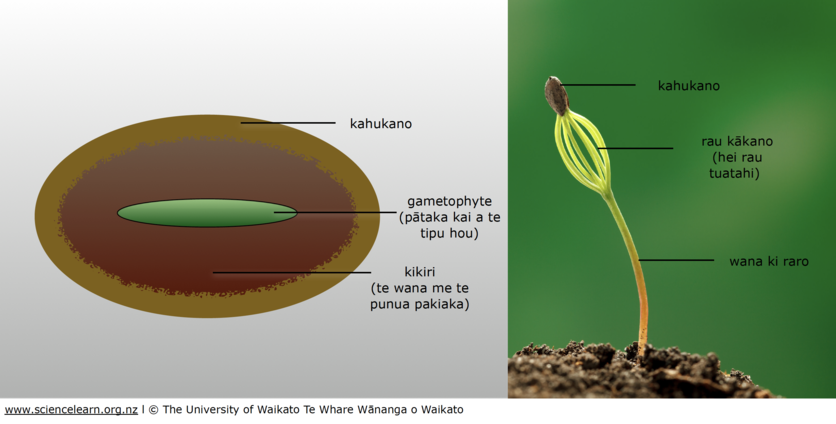 Ngā kākano me ngā wana o te rākau koroīKo te koroī te taihemahema o tēnei rōpū rākau. Mā te hau ngā kākano o te rākau koroī e kawe, ka tau ki te whenua. Nāwai, nāwai, ā, ka pihi ake he rākau hou. Ko te kahikatea me te mataī ngētehi rākau koroī kei roto i te rohe nei. Waihoki, ko te tōtara, te miro me te rimu.Te whakaahua o te wana o te rākau koroī nā anest, 123RF Ltd.He kōrero kōpūtahiNgā rākauHe aha hoki tērā rākau?Te haenga me te ruinga o te kākanoNgā rau o te rākauHe pūnaha whakarōpūMō te tūpono he ngākau whakapuke koe ki ēnei kaupapa:Seeds, stems and spores – introductionStudent-led investigations about seedsSeed dispersalNgā honoKākano – PaekupuCalendar for seed collecting – trees: ecosource seeds – Department of Conservation Te Papa AtawhaiNative seed bank – RNZSeed collection and propagation guide for native trees and shrubs – Department of Conservation Te Papa Atawhai